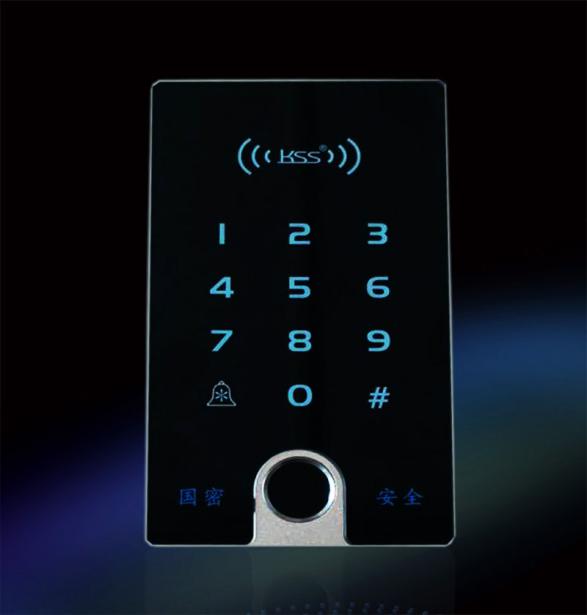 国密指纹门禁机技术参数:一、功能特点：*支持活体指纹(选配功能）；二代证、居住证、加密CPU卡、SM7国密卡、IC加密卡；密码开锁采用全铝合金外壳，钢化玻璃面板，高档时尚触摸按键设计，可靠耐用，无机械寿命问题电容式大尺寸指纹传感器，不怕强光照射，采集面积大，比对更精准*指纹比对采用ARM 32位M4高速处理器，比对速度快读二代证16位全码，避免出现重复卡号物理识别克隆IC卡技术，提高整锁安全性，国家发明专利技术识别新型复制卡超强抗干扰能力，适应复杂电磁环境，防强磁及‘特斯拉’线圈干扰开锁支持离线授权发卡功能，无须网络支持，可由管理中心离线发行、注销卡片卡片有效期及时段控制、临时卡可设定使用次数心跳包门锁识别技术，可穿透多层内网，简单高效异地组网消防报警输入端口楼宇对讲开锁输入应用于企业、学校、医院、政府、银行、监狱、商业区、住宅社区等各个领域序号参数名称技术参数要求外形尺寸不大于72*123*15MM外壳材质国标AI6061铝合金，表面喷砂、氧化处理，边框厚度不小于5.0MM面板材质钢化玻璃，LED背光源防水防尘等级IP55，浸于水中可正常工作防强电场干扰可抵抗‘特斯拉线圈’干扰不误动作、不死机处理器主处理器：ARM 32位72MHZ高速CPU指纹传感器电容式触摸防假指纹头指纹传感器分辨率508DPI传感器使用寿命100万次指纹容量500枚（可扩容）支持卡片类型加密CPU卡加密SM7 国密卡加密M1 IC卡二代身份证UID读感距离卡类读感距离0-5厘米工作电压工作电压：8～18V直流整机功耗额定电压12V时，待机电流小于40mA。通讯接口RS485触点输出数1路干触点输出，30V/2A外部开锁输入1路光电隔离开锁信号输入开锁信号配对加密传输门禁控制器被拆开、破坏、更换、短路均不能开启门锁状态指示双色LED背光，运行指示、开锁指示数据保存>10年(掉电后)记录容量100,000条卡容量100,000张工作温度-20℃—70℃工作湿度20%—90%存储温度-25℃—85℃